Invitation til VÅM i Holstebro				                                                                         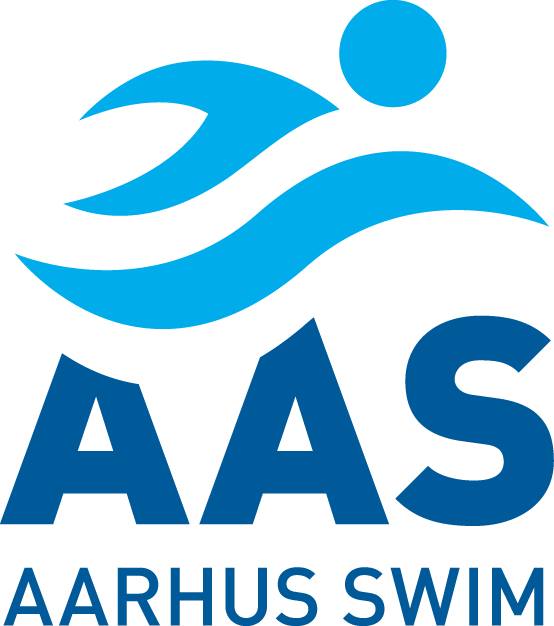 20.-22. april 2018Risskov, d. 22-2-2018Invitation AAS svømmere med kravtider.Bemærk: Tilmeldingsfristen er  12. marts, 2018.M.v.h.  Konkurrence-afdeling AASIrene Digeirenesorensen@hotmail.comOpvarmningHoldledermøde (forventet)Officialmøde (forventet)Stævnestart’Fredag14.30-15.5014.1514.4516.00Lørdag08.30-9.509.0010.00Søndag08.30-9.508.309.0010.00STEDHolstebro Badeland, Jeppe Schous Gade 14, 7500 HolstebroOvernatning og bespisning foregår på Rolf Krakes Skolen, Rolf Krakes Vej 7a, som ligger 1,5 km fra svømmehallen.Holstebro Badeland, Jeppe Schous Gade 14, 7500 HolstebroOvernatning og bespisning foregår på Rolf Krakes Skolen, Rolf Krakes Vej 7a, som ligger 1,5 km fra svømmehallen.Holstebro Badeland, Jeppe Schous Gade 14, 7500 HolstebroOvernatning og bespisning foregår på Rolf Krakes Skolen, Rolf Krakes Vej 7a, som ligger 1,5 km fra svømmehallen.FORPLEJNINGDer er forplejning fra fredag aften til søndag frokost og madpakke søndag eftermiddagMedbring madpakke til fredag eftermiddag.Der er forplejning fra fredag aften til søndag frokost og madpakke søndag eftermiddagMedbring madpakke til fredag eftermiddag.Der er forplejning fra fredag aften til søndag frokost og madpakke søndag eftermiddagMedbring madpakke til fredag eftermiddag.MØDESTED OG TIDSPUNKTAfgang fra fredag ca. kl.12.00. Afgang fra fredag ca. kl.12.00. Afgang fra fredag ca. kl.12.00. OFFICIAL2-3 officials med mindst modul 2 - alle tre dage afhængig af antal starter.2-3 officials med mindst modul 2 - alle tre dage afhængig af antal starter.2-3 officials med mindst modul 2 - alle tre dage afhængig af antal starter.HOLDLEDER 1 holdleder alle tre dage afhængig antal svømmere. Der er brug for overnattende holdleder. 1 holdleder alle tre dage afhængig antal svømmere. Der er brug for overnattende holdleder. 1 holdleder alle tre dage afhængig antal svømmere. Der er brug for overnattende holdleder. TRANSPORTVi skal bruge chauffører til Holstebro fredag og hjem søndag. Vi skal bruge chauffører til Holstebro fredag og hjem søndag. Vi skal bruge chauffører til Holstebro fredag og hjem søndag. 